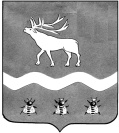                 Межведомственная комиссия по охране труда                          В ЯКОВЛЕВСКОМ МУНИЦиПАЛЬНОМ Округе   692361, Приморский край с. Яковлевка, пер. Почтовый, 7, т./ф. (42371) 91620 Р Е Ш Е Н И Е № 33от «02» ноября 2023 года   11.00            Заслушав и рассмотрев информацию главного специалиста по государственному управлению охраной труда Администрации Яковлевского муниципального округа Абраменок О.А., межведомственная комиссия  по охране труда в Яковлевском муниципальном округеРЕШИЛА:     1. Утвердить план работы межведомственной комиссии по охране труда в Яковлевском муниципальном округе на 2024 год..     2. Главному специалисту по государственному управлению охраной труда Администрации Яковлевском муниципального округа Абраменок О.А. разместить план работы межведомственной комиссии по охране труда в Яковлевском муниципальном округе на 2024 год на официальном сайте Администрации Яковлевского муниципального округа в разделе «Охрана труда». Председатель межведомственной комиссии   по охране труда в Яковлевском муниципальном округе,заместитель главы Администрации Яковлевского муниципального округа                                                 С.А. Шилов                                                          Межведомственная комиссия по охране трудаВ ЯКОВЛЕВСКОМ МУНИЦиПАЛЬНОМ Округе   692361, Приморский край с. Яковлевка, пер. Почтовый, 7, т./ф. (42371) 91620 Р Е Ш Е Н И Е № 33от «02» ноября 2023 года   11.00            Заслушав и рассмотрев информацию главного специалиста по государственному управлению охраной труда Администрации Яковлевского муниципального округа Абраменок О.А., межведомственная комиссия  по охране труда в Яковлевском муниципальном округеРЕШИЛА:     1. Утвердить план работы межведомственной комиссии по охране труда в Яковлевском муниципальном округе на 2024 год..     2. Главному специалисту по государственному управлению охраной труда Администрации Яковлевском муниципального округа Абраменок О.А. разместить план работы межведомственной комиссии по охране труда в Яковлевском муниципальном округе на 2024 год на официальном сайте Администрации Яковлевского муниципального округа в разделе «Охрана труда». Председатель межведомственной комиссии   по охране труда в Яковлевском муниципальном округе,заместитель главы Администрации Яковлевского муниципального округа                                                 С.А. Шилов   